Aux Champs-ElyséesMichael Anthony Deignhan, Michael Wilshaw (English - Waterloo Road)Pierre Delanoe (French lyrics) recorded by Joe Dassin 1969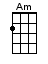 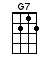 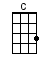 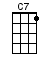 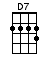 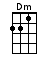 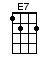 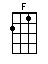 < SINGING NOTE: G >INTRO:  / 1 2 / 1 2Je m’[C]baladais sur [E7] l’avenueLe [Am] cœur ouvert à [C7] l’inconnuJ’a-[F]vais envie de [C] dire bonjour à [D7] n’importe [G7] quiJe m’[C]baladais sur [E7] l’avenueLe [Am] cœur ouvert à [C7] l’inconnuJ’a-[F]vais envie de [C] dire bonjour à [D7] n’importe [G7] quiN'im-[C]porte qui et [E7] ce fut toi [Am] je t’ai dit n'im-[C7]porte quoiIl [F] suffisait de [C] te parler, pour [Dm] t’appri-[G7]voi-[C]ser[C] Aux [E7] Champs-Ély-[Am]sées [C7][F] Aux [C] Champs-Ély-[D7]sées [G7][C] Au soleil [E7] sous la pluie [Am] à midi ou [C7] à minuitIl [F] y a tout ce que [C] vous voulez aux [Dm] Champs-É-[G7]ly-[C]sées[C] Tu m'as dit "J'ai [E7] rendez-vousDans [Am] un sous-sol, a-[C7]vec des fousQui [F] vivent la guitare [C] à la main, du [D7] soir au ma-[G7]tin"A-[C]lors je t'ai ac-[E7]compagnée, on [Am] a chanté, on [C7] a danséEt [F] l’on n'a même [C] pas pensé à [Dm] s’em-[G7]bras-[C]ser[C] Aux [E7] Champs-Ély-[Am]sées [C7][F] Aux [C] Champs-Ély-[D7]sées [G7][C] Au soleil [E7] sous la pluie [Am] à midi ou [C7] à minuitIl [F] y a tout ce que [C] vous voulez aux [Dm] Champs-É-[G7]ly-[C]séesINSTRUMENTAL:  < KAZOOS >[F] / [G7] / [C] / [Am] /[F] / [G7] / [C][G7] / [C][F] / [G7] / [C] / [Am] /[F] / [G7] / [C][G7] / [C][C] Hier soir deux [E7] inconnus et [Am] ce matin sur [C7] l’avenueDeux [F] amoureux tout [C] étourdis par [D7] la longue [G7] nuitEt [C] de l'Étoile à [E7] la Concorde[Am] Un orchestre à [C7] mille cordesTous [F] les oiseaux du [C] point du jour [Dm] chantent [G7] l'a-[C]mour[C] Aux [E7] Champs-Ély-[Am]sées [C7][F] Aux [C] Champs-Ély-[D7]sées [G7][C] Au soleil [E7] sous la pluie [Am] à midi ou [C7] à minuitIl [F] y a tout ce que [C] vous voulez aux [Dm] Champs-É-[G7]ly-[C]sées[C] Aux [E7] Champs-Ély-[Am]sées [C7][F] Aux [C] Champs-Ély-[D7]sées [G7][C] Au soleil [E7] sous la pluie [Am] à midi ou [C7] à minuitIl [F] y a tout ce que [C] vous voulez aux [Dm] Champs-É-[G7]ly-[C]séesIl [F] y a tout ce que [C] vous voulez aux [Dm] Champs-É-[G7]ly-[C]séeswww.bytownukulele.ca